INDICAÇÃO Nº 1002/2022     Assunto: Solicita avaliação para implantação de ponto de iluminação pública no Bairro da Ponte.Senhor Presidente,INDICO ao Sr. Prefeito Municipal, nos termos do Regimento Interno desta Casa de Leis, que se digne V. Ex.ª determinar à Secretaria de Obras e Serviços Públicos que avalie a possibilidade de implantação de ponto de iluminação pública ao lado da Capela de Nossa Senhora Aparecida, Av. João Bernardo Filho - Bairro da Ponte, pois é um local de intenso movimento de veículos e pessoas e muito escuro, conforme relato dos moradores (foto anexa).Tendo o exposto, espera-se que seja executado brevemente.SALA DAS SESSÕES, 30 de maio de 2022.LEILA BEDANIVereadora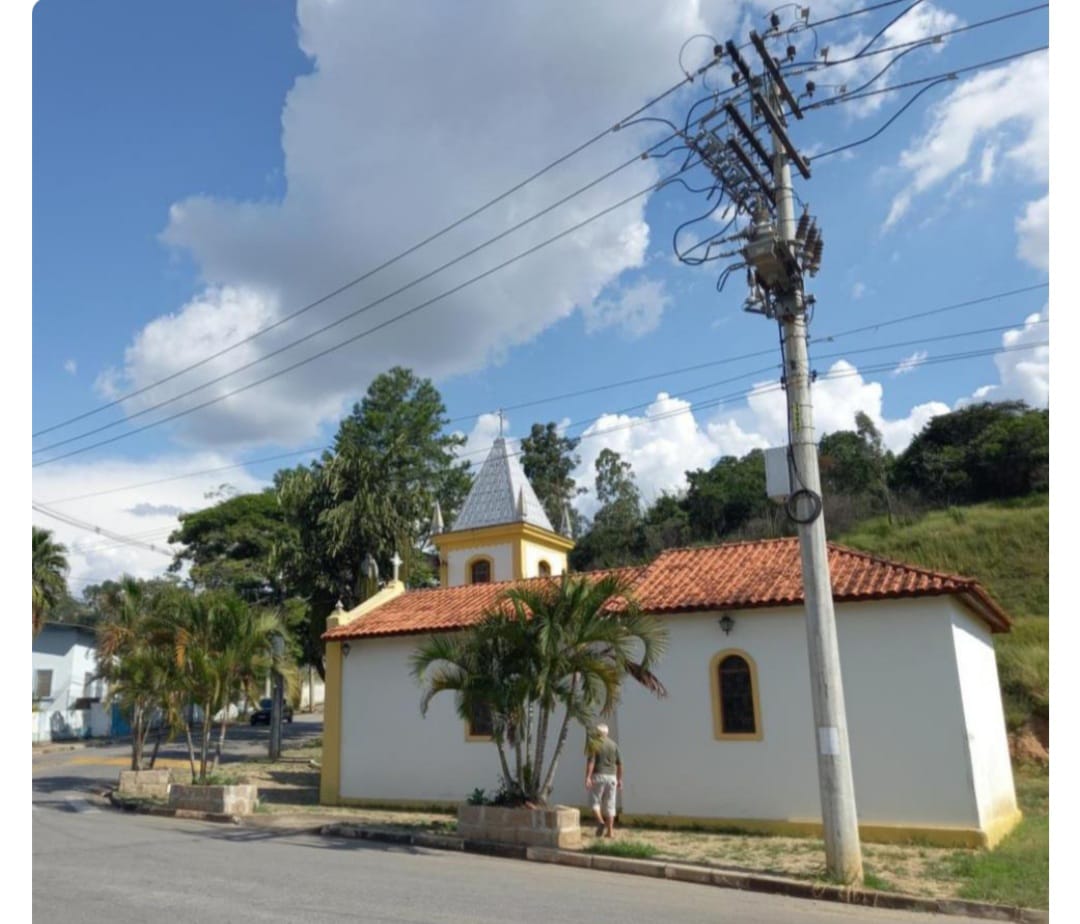 